La Diócesis de St. Petersburg responde a las inquietudes de los fieles sobre el Coronavirus
 Como respuesta a las recientes inquietudes sobre la propagación del Coronavirus la Diócesis de St. Petersburg ha preparado una guía para las parroquias, escuelas y familias a fin de ayudar a nuestras comunidades a tomar las medidas necesarias para la seguridad de todos. Esta guía se enfoca en la prevención, precaución y oración, y además muchas de las medidas expuestas se basan en los protocolos de los Centros para el Control y la Prevención de las Enfermedades (CDC, por sus siglas en inglés) y las prácticas del sentido común, todo lo cual se toma en cuenta también durante las temporadas de la influenza y del frío. Estamos pendientes y siguiendo muy de cerca las comunicaciones de los CDC y adaptaremos los protocolos según sea necesario. También por medio de nuestra oración nos mantenemos en solidaridad con los enfermos, los funcionarios de la salud pública y los trabajadores de salubridad. Visita nuestra página digital para mantenerte informado de las actualidades: www.dosp.org/coronavirus 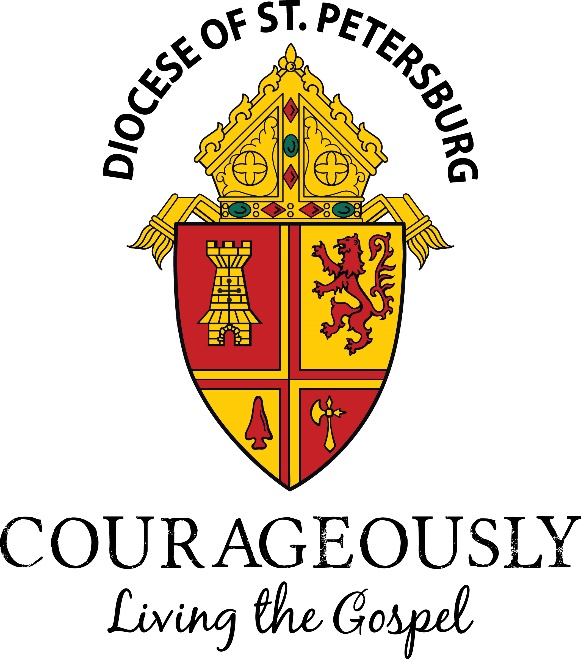 PrevenciónMedidas de prevención personal Corresponde a cada persona usar las medidas de sentido común para evitar la propagación del coronavirus y otros tipos de influenza. A continuación están los nueve consejos principales, los cuales están basados en los protocolos de los Centros para el Control y la Prevención de las Enfermedades: Quédate en casa y no vayas a Misa, ni a otras actividades parroquiales o escolares si te sientes enfermo o tu sistema inmunológico está afectado. No es pecado ni tampoco afectará tus calificaciones en la escuela.Evita tocar tus ojos, tu nariz y tu boca.Cubre tu boca con una toallita de papel al toser o estornudar y luego tírala a la basura.Lávate las manos a menudo con agua y jabón por lo menos durante 20 segundos sobre todo después de toser, estornudar, soplarte la nariz o usar el baño.De no tener acceso a agua y jabón, usa un gel antiséptico con alcohol. (El gel antiséptico debe contener por lo menos un 60% de alcohol para ser efectivo).  Si te preocupa dar la mano durante el saludo de la paz, no extiendas la mano. Y respeta que otra persona prefiera no dar la mano.Considera recibir la comunión en la mano en vez de en la boca.Abstente de recibir de la sangre de Cristo si no te sientes bien o te inquieta la propagación de una enfermedad.Limpia y esteriliza frecuentemente con productos de limpieza doméstica aquellos objetos y superficies que se tocan regularmente.PrecaucionesPrecauciones en nuestras iglesias Dado que ciertas comunidades pueden estar más expuestas al riesgo o a la vulnerabilidad dejamos en estos momentos a la discreción del párroco tomar ciertas medidas en nuestras parroquias. Tales medidas pudieran ser: Suspender temporalmente la distribución de la Preciosísima Sangre, pues sabemos que uno recibe el cuerpo, sangre, alma y divinidad de Jesucristo en la hostia consagrada. Suspender temporalmente un signo físico del saludo de la paz, tales como darse la mano o abrazarse. En vez, se puede invitar a los fieles a que inclinen su cabeza o hacer un gesto de saludar con la mano para ofrecerle la paz a los que están a su alrededor. Cancelar eventos sociales o tomar otras medidas según se estime necesario. El agua bendita debe remplazarse regularmente y el recipiente debe esterilizarse cada vez que se cambie el agua. Debe ponerse mayor atención a la limpieza y desinfección de los picaportes, los respaldares de las bancas y sillas, así como las cubiertas de los himnarios. El gel antiséptico debe estar disponible en nuestras iglesias y escuelas para todos, incluso los empleados. (El gel antiséptico tiene que tener un 60% de alcohol para ser efectivo). Precauciones en nuestras escuelas y programas de formación en la feContinuamos tomando las medidas necesarias a fin de prevenir la propagación de enfermedades, incluso el coronavirus, en todos nuestras instalaciones y terrenos escolares. Algunas de nuestras medidas preventivas son:  Pedirle a los estudiantes y empleados que tienen síntomas de alguna enfermedad respiratoria que no vengan a la escuela y se queden en casa hasta que cese la fiebre (100.4° F [37.8° C] y cualquier otro síntoma por lo menos 24 horas después de haber dejado de tomar medicamentos para la fiebre u otras medicinas para combatir los síntomas (por ejemplo, los jarabes para la tos). Establecer un horario regular a través de todo el día, para que los estudiantes se laven las manos con agua y jabón durante 20 minutos por lo menos, o usen un gel antiséptico. Recordarles a los estudiantes las etiquetas referentes a la tos y los estornudos. Limpiar rutinariamente todas las superficies en la escuela que se tocan frecuentemente, como los pupitres, computadoras, mesas y picaportes. También ofrecer toallitas desechables para limpiar esas superficies que se usan con frecuencia antes de cada uso.  Precaución en nuestros centros de trabajoTodo empleado que no se sienta bien y que tenga tos o fiebre deberá quedarse en casa y solicitar atención médica.A todo visitante de nuestras oficinas que tenga tos se le pedirá que se ponga una mascarilla. Precauciones para los ministros extraordinarios de la Sagrada ComuniónLávense las manos antes de la Misa y usen una solución antibacteriana a base de alcohol antes y después de distribuir la Sagrada Comunión.Deben abrir del todo el purificador y usar la parte limpia del purificador para limpiar el borde del cáliz por fuera y por dentro después de cada comulgante.Deben de darle al cáliz de 1/4 a 1/3 giro antes de ofrecerlo al próximo comulgante.OracionesEstas peticiones para la oración de los fieles en la Misa pueden añadirse a fin de unirnos en oración por la salud de nuestros hermanos y hermanas aquí y alrededor del mundo. Por la sanación de las personas que están sufriendo debido a la enfermedad que ha brotado actualmente y por el reposo de las personas que han fallecido como resultado de tal afección, roguemos al Señor.Por los científicos, profesionales de la salud, funcionarios públicos y todos los que están al servicio del bien común en este momento difícil y de incertidumbre, para que reciban sabiduría y entendimiento en el desempeño de sus funciones, roguemos al Señor.Por nosotros, para que en momentos de enfermedad el amor y la misericordia de nuestro Padre fortalezca nuestra fe y nuestra confianza en su bondad y divina providencia, roguemos al Señor.Por todas las personas que han sido afectadas por el brote de esta enfermedad, para que nuestro Padre compasivo les conceda salud y paz, roguemos al Señor.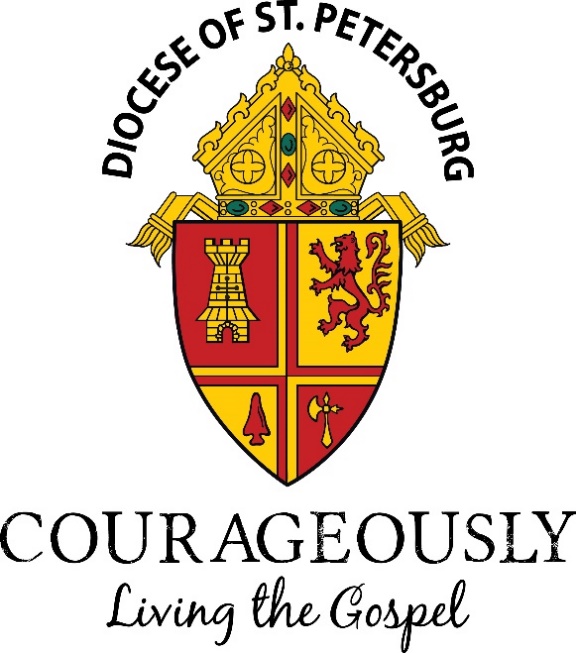 